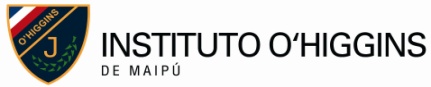 Lista de Útiles 2º Años Básicos Temporada Escolar 2022Lenguaje y Comunicación:1 cuaderno college, doble espiral, 100 hojas, cuadro chico (5mm). (Forro  rojo, tapa dura)1 cuaderno chico, 80 hojas, cuadro chico (5mm).  Para dictado y cálculo mental. Forro rojo.  Puede ser el cuaderno del año pasado.1 diccionario escolar mediano, se recomienda  Aristo, Sopena.Matemática:1 cuaderno college, doble espiral, 100 hojas  cuadro chico (5mm). (Forro azul, tapa dura).Ciencias Naturales:1 cuaderno college doble espiral, 100 hojas, cuadro chico (5mm.) Forro color verde, tapa dura.Historia, Geografía y Ciencias Sociales:1 cuaderno college, doble espiral 100 hojas, cuadro chico (5mm). Forro color morado, tapa dura.Artes Visuales:1 cuaderno universitario croquis 80 hojas.  Forro rosado, tapa dura.Los materiales se solicitarán durante el año.Tecnología:Se utilizará el mismo cuaderno de Artes VisualesMúsica:1 cuaderno college, 80 hojas cuadro chico (5 mm). Forro transparente, con un motivo musical grande en la tapa.1 instrumento de percusión pequeño.  (pandero)Inglés:1 cuaderno college, 80 hojas, cuadro chico (5 mm.). Forro color celeste, tapa dura.Se sugiere  Texto de Estudio: Learn With US 2- Student Book /   Workbook pack.  Ed. Oxford1 set fundas transparentes.1 plumón pizarra.Religión:1 cuaderno college, 80 hojas cuadro chico (5mm). Forro amarillo, tapa dura.1 Biblia pequeña o mediana ilustrada para niños.Orientación:1 Cuaderno college, 80 hojas, forro blanco, cuadro grande 7mm. Con el título en letras grandes CUADERNO DE LAS VIRTUDES, en la tapa y una ilustración alusiva.Educación Física:Buzo completo institucional con polera institucional. Zapatillas deportivas, no fútbol, ni skate, etc.1 cuaderno college 80 hojas, cuadro chico (5mm.). Forro color naranjo.Útiles de aseo personal en bolsa de género marcada con nombre adentro, debe contener jabón, peineta y toalla pequeña. Deben venir en la mochila todas las clases, sin falta, según horario de Educación Física.1cuerda individual dura y resistente.1pelota de goma blanda.Estos materiales deben traerlos cuando el profesor de esta asignatura se los solicite.  Útiles de uso diario, para todo el año:Un estuche de tela con cierre arriba, con nombre y curso (estuches metálicos, no).Dentro de este estuche deben venir los siguientes materiales marcados:2 lápices grafito Nº 2  (portaminas NO)1 goma de borrar simple de miga.1 lápiz  bicolor grafito/rojo.12 lápices de colores de madera.1 pegamento en barra de 36 gramos.1 tijera punta roma.1 regla de 20 cms. Plástico duro.1 sacapuntas con recolector.Se solicita que los materiales que se agoten del estuche sean renovados.  Es sumamente  importante que todos los materiales se marquen con el nombre  del niño o niña.1 carpeta plástica con acoclip (con nombre).Colación:La colación debe ser enviada en una bolsa de género todos los días. Esta bolsa  debe venir con el nombre y curso.*Se solicita no enviar dinero para comprar la colación, sin excepciónAlmuerzo:El almuerzo debe venir un una lonchera aparte, con un individual de género.Esta lonchera debe venir con el nombre y curso .Para almorzar traer un individual de género dentro de la lonchera. Puede traer termo o pote plástico con la comida, apto para microondas marcado con el nombre en la tapa y en el envase.Importante:Todo material enviado debe venir marcado con el nombre y curso del alumno. Durante el transcurso del año se solicitarán otros tipos de materiales.Durante el segundo semestre pudiera solicitarse material que necesita ser renovado.Los cuadernos de Lenguaje y Comunicación, Ciencias Naturales, Historia  Geografía y Cs. Sociales deben venir en la mochila del alumno desde el primer día de clases.Se solicita encarecidamente, no enviar juguetes u otro tipo de objetos que ocasionen distracciones en los niños, niñas o sus compañeros.La colación debe ser enviada en una bolsa de género todos los días. Es importante que el niño identifique su bolsa por ello debe venir con su nombre.  Se ruega no enviar dinero para comprar la colación, para evitar conflictos innecesarios entre los niños.  En caso de compra de almuerzos en casino, traer el dinero en un sobre con el nombre del estudiante, en la libreta de comunicaciones.Se solicita encarecidamente, NO enviar jugos, almuerzos o colaciones en envases de vidrio.4 fotos carnet con polera del colegio.1 cuaderno chico (no college), para libreta de comunicaciones (forro anaranjado).